Pre-order your official Mountain Kids leo by October 30th !Perfect for your gymnast’s Winterfest Performance and Teddy Bear Meet – plus it’s as cute as can be!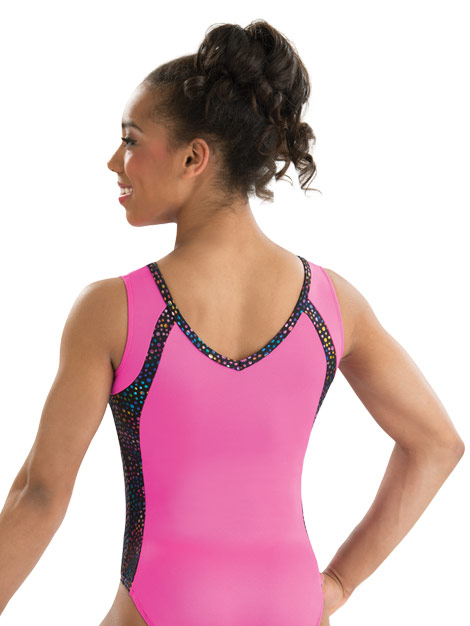 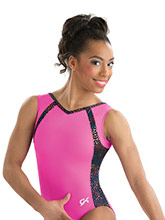 Pre-Order Price: Until 10/30/15 = $44.95      After 10/30/15 = $49.95 (limited supply)Gymnast’s Name:  __________________________________Size (please circle one):  CXS    CS    CM    CL                                           AXS    AS    AM    AL    